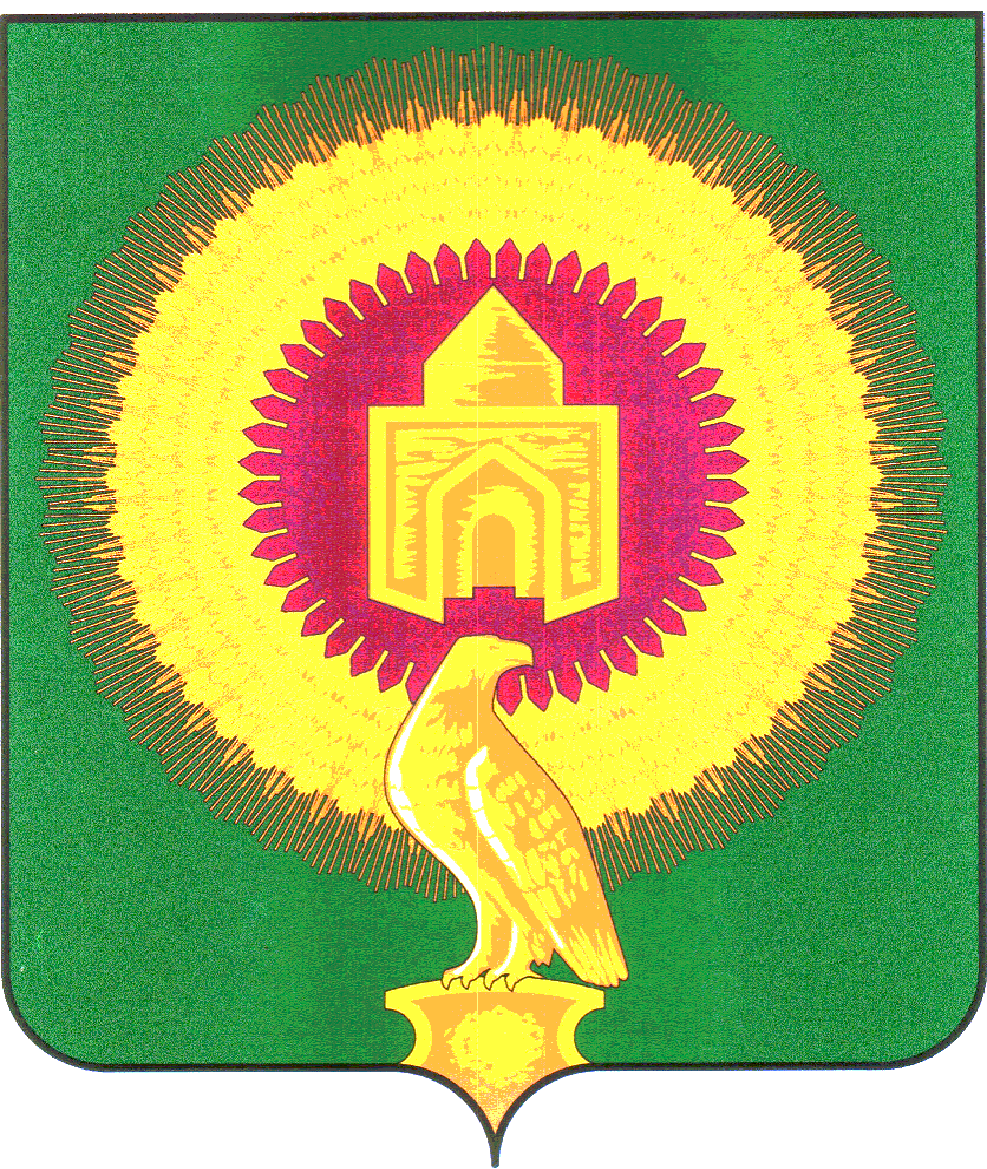 АДМИНИСТРАЦИЯ НИКОЛАЕВСКОГО СЕЛЬСКОГО ПОСЕЛЕНИЯ ВАРНЕНСКОГО МУНИЦИПАЛЬНОГО РАЙОНА ЧЕЛЯБИНСКОЙ ОБЛАСТИПОСТАНОВЛЕНИЕ        В соответствии с Кодексом Российской Федерации об административных правонарушениях, Законом Челябинской области от 27.05.2010 г. № 583-ЗО «Об административных комиссиях и о наделении органов местного самоуправления государственными полномочиями по созданию административных комиссий и определению перечня должностных лиц, уполномоченных составлять протоколы об административных правонарушениях», руководствуясь Уставом Николаевского сельского поселения    ПОСТАНОВЛЯЮ:    1. Утвердить перечень должностных лиц Николаевского сельского поселения, уполномоченных составлять протоколы об административных правонарушениях, предусмотренных Законом Челябинской области от 27.05.2010 г. № 584-ЗО «Об административных правонарушениях в Челябинской области», согласно приложению к настоящему постановлению.     2. Обнародовать настоящее постановление и разместить на официальном сайте.      3. Контроль за исполнением настоящего постановления оставляю за собой.Глава Николаевского сельского поселенияВарненского муниципального района Челябинской области                                                                                    А.Ю КульковПРИЛОЖЕНИЕк Постановлению  администрацииНиколаевского сельского поселенияот 20.02.2017г. №  07ПЕРЕЧЕНЬдолжностных лиц Николаевского сельского поселения, уполномоченных составлять протоколы об административных правонарушенияхот «20 »   февраля    2017 г.  №  07   Об утверждении перечнядолжностных лиц Николаевского сельского поселения, уполномоченных составлять протоколы об административных правонарушениях, предусмотренных законом Челябинской областиСтатья Закона Челябинской области от 27.05.2010 г. № 584-ЗО «Об административных правонарушениях в Челябинской области»Состав правонарушенияДолжностные лица, уполномоченные составлять протоколы об административных правонарушенияхСтатья 3. Нарушение правил благоустройства на территории Николаевского сельского поселения, утвержденных решением Совета депутатов Николаевского сельского поселения от 15.12.2016г. №52 Подтверждение, перемещение, снос, ненадлежащее содержание малых архитектурных форм, в том числе скамеек, урн, бордюров, ограждений, указателей, а также других элементов благоустройства, расположенных на территории общего пользования, детских и спортивных площадках - Глава сельского поселения - Начальник финансового    отдела Нарушение установленных муниципальными нормативными правовыми актами требований по содержанию и ремонту фасадов, отмосток, водостоков, навесных металлических конструкций, окон и ветрин, вывесок, входных групп ( узлов), иных архитектурных элементов нежилых зданий, строений и сооружений- Глава сельского поселения- Начальник финансового отдела Непринятие собственниками и иными законными владельцами нежилых зданий,  строений и сооружений мер по очистке кровель, карнизов, водостоков, навесов (козырьков) от снега, наледи, сосулек- Глава сельского поселения- Начальник финансового отделаСамовольная установка временных объектов, за исключением случаев, когда ответственность за самовольную установку объектов, являющихся в соответствии с настоящим Законом временными объектами, предусмотрена федеральным законодательством- Глава сельского поселения- Начальник финансового отделаНарушение правил содержания и эксплуатации объектов (средств) наружного освещения населенных пунктов- Глава сельского поселения- Начальник финансового отделаРазмещение объявлений и иной информации, не являющейся рекламой, в неустановленных местах, а также самовольное нанесение рисунков и надписей на здания, строения, сооружения, инженерные коммуникации, тротуары, дорожные и иные информационные знаки, другие элементы благоустройства- Глава сельского поселения- Начальник финансового отделаТорговля и оказание бытовых услуг либо услуг общественного питания в неустановленных местах- Глава сельского поселения- Начальник финансового отделаСброс мусора, иных отходов производства и потребления вне специально отведенных для этого мест, а также сжигание мусора, иных отходов производства и потребления на территории сельского поселения- Глава сельского поселения- Начальник финансового отделаОрганизация несанкционированной свалки- Глава сельского поселения- Начальник финансового отделаСтатья 20. Невыполнение решений, принятых на местном референдумеНевыполнение решений по вопросам местного значения, принятых на местном референдуме- Глава сельского поселения- Начальник финансового отделаСтатья 21. Непредставление сведений (информации)Непредставление или несвоевременное представление в орган местного самоуправления (должностному лицу), за исключением органа местного самоуправления (должностного лица), осуществляющего муниципальный контроль, сведений (информации), представление которых необходимо для осуществления этим органом местного самоуправления (должностным лицом) его законной деятельности, а равно представление таких сведений (информации) в неполном объеме или искаженном виде в орган местного самоуправления (должностному лицу) за исключением органа местного самоуправления (должностного лица) осуществляющего муниципальный контроль- Глава сельского поселения- Начальник финансового отделаСтатья 24. Нарушение установленного порядка сдачи в аренду и (или) определение размера арендной платы за пользование имуществом, находящимся в муниципальной собственностиНарушение установленного порядка сдачи в аренду и (или) определение размера арендной платы за пользование имуществом, находящимся в муниципальной собственности- Глава сельского поселения- Начальник финансового отдела